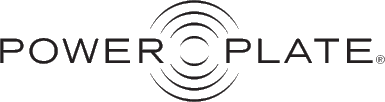 Прайс – лист Студии персонального тренинга "Power Plate"Тренировки персональныеРазовое посещение - 6000 тг.Абонемент на 12 персональных тренировок, скидка 5 % стоимость 66 000 тг.Срок действия абонемента – 3 месяца со дня оплаты. Абонемент на 36 персональных тренировок, скидка 10%, стоимость 194 400 тг. Срок действия абонемента  – 5 месяцев со дня оплаты. Абонемент на 72 персональные тренировки, скидка 15%, стоимость 367 200 тг.Срок действия абонемента –10  месяцев со дня оплаты. Семейный абонемент по 12 персональных тренировокДля 2-х человек скидка  – по 60 000 тг.Срок действия абонемента – 3 месяца со дня оплаты. В случае отсутствия клиента в течение трёх месяцев без уведомления администрации Студии, все оставшиеся занятия данного клиента считаются недействительными.Астана, пр-т Кабанбай Батыра, 7/2, Студия "Power Plate"8 (7172) 50-88-88, +7 701 79 484 79